drop shipment orders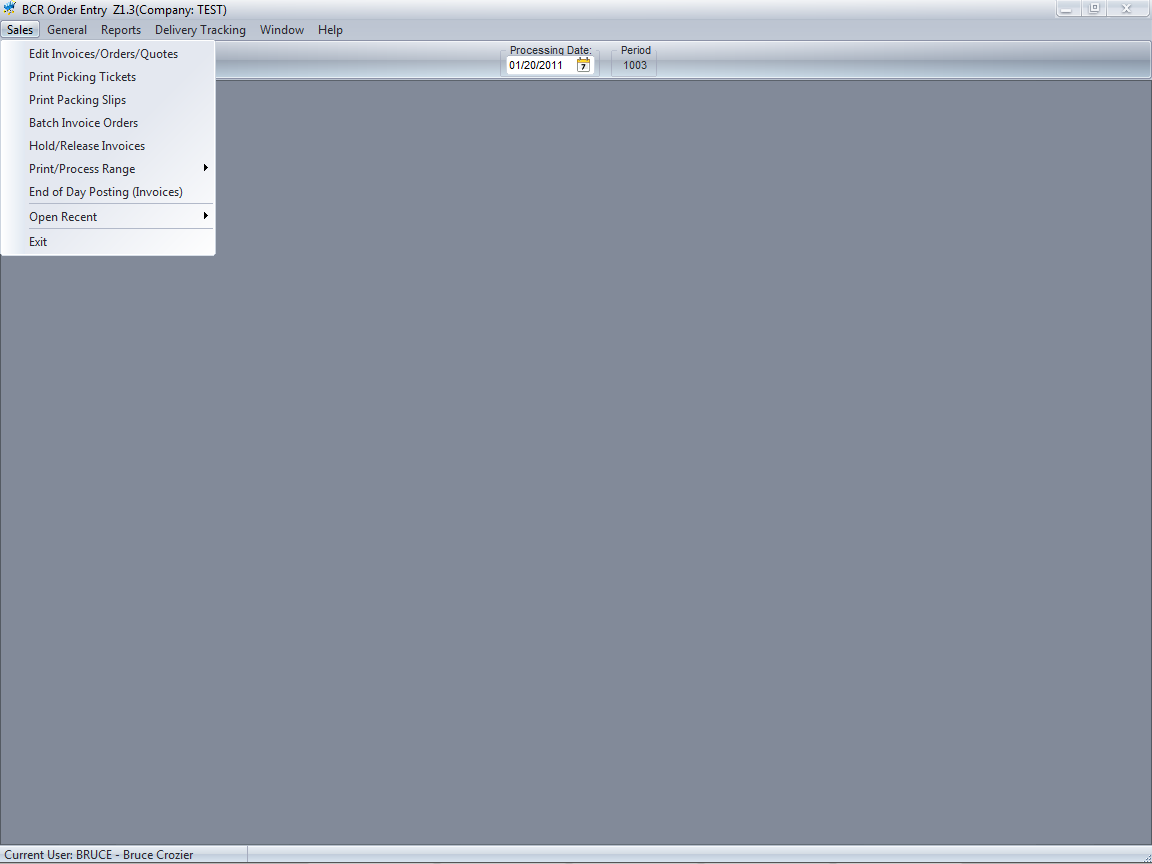 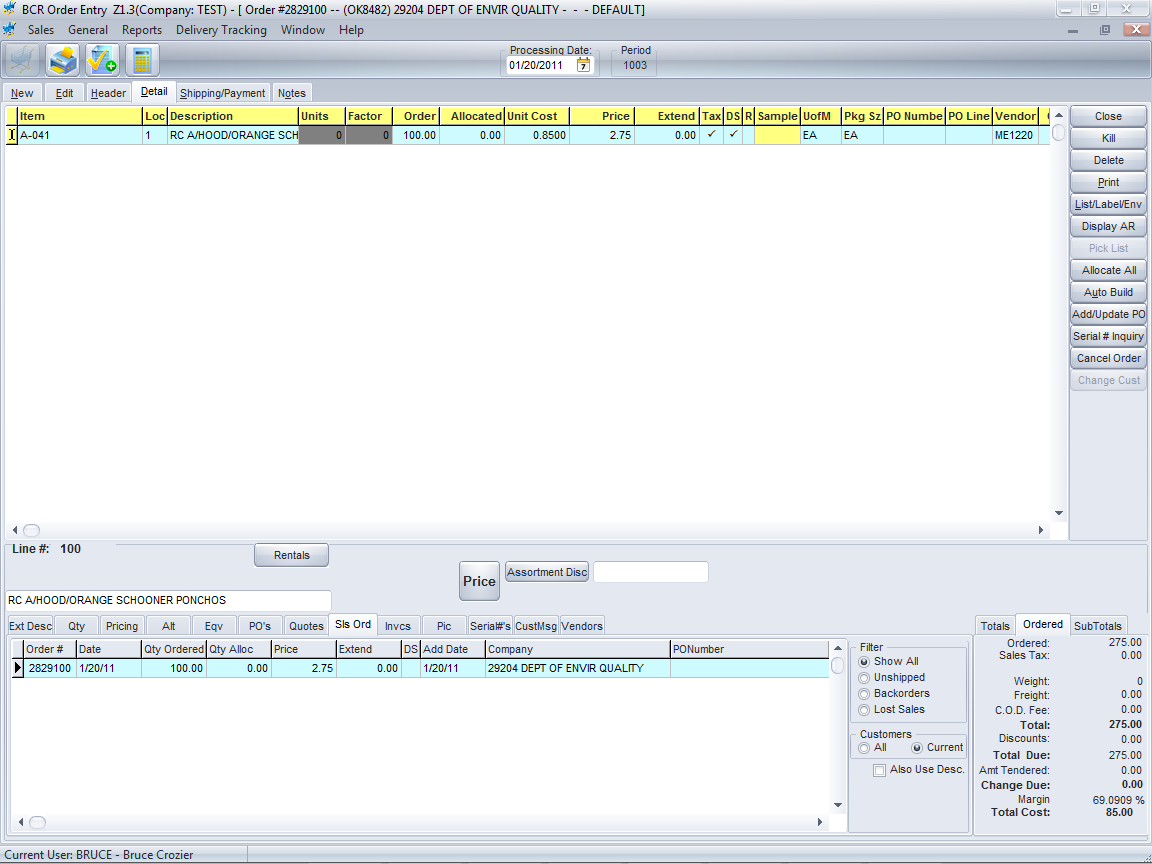 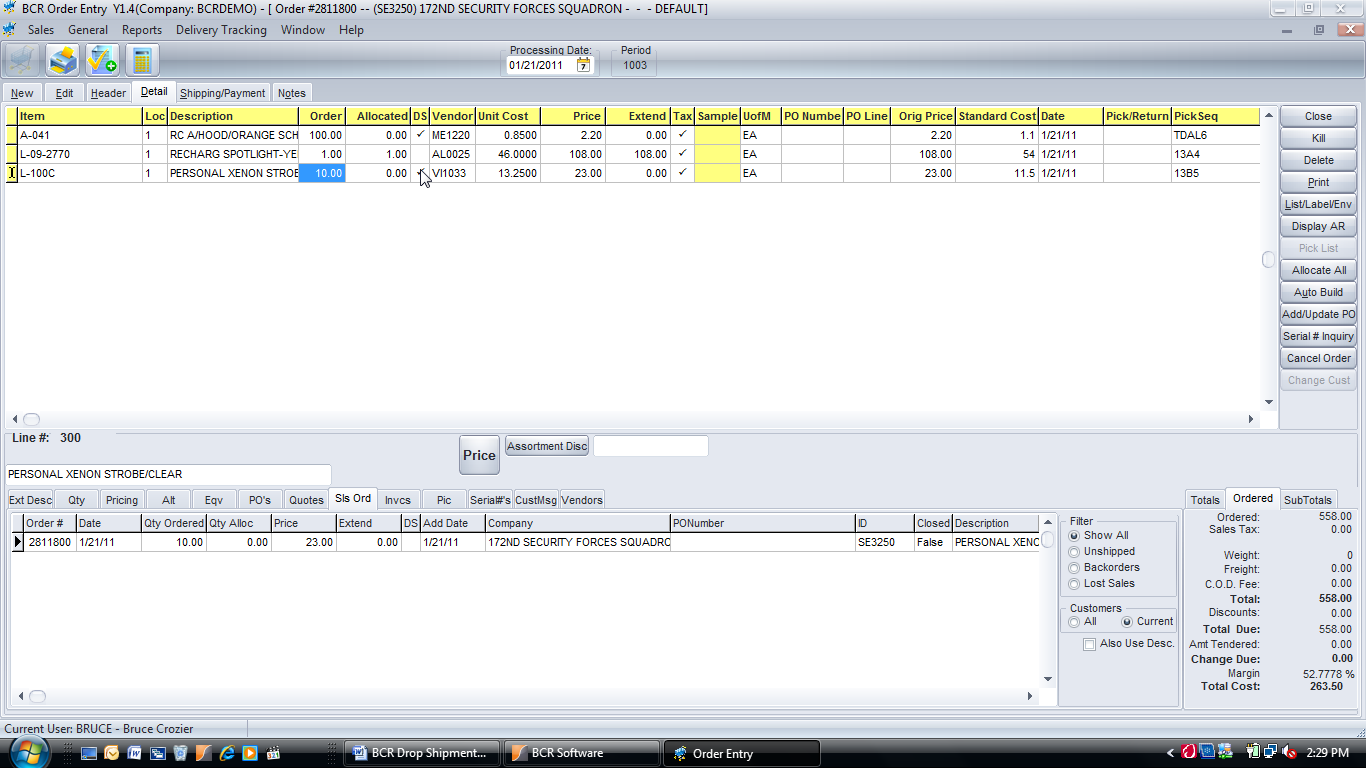 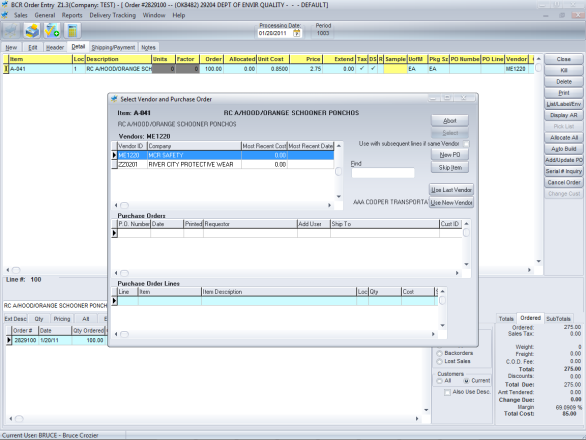 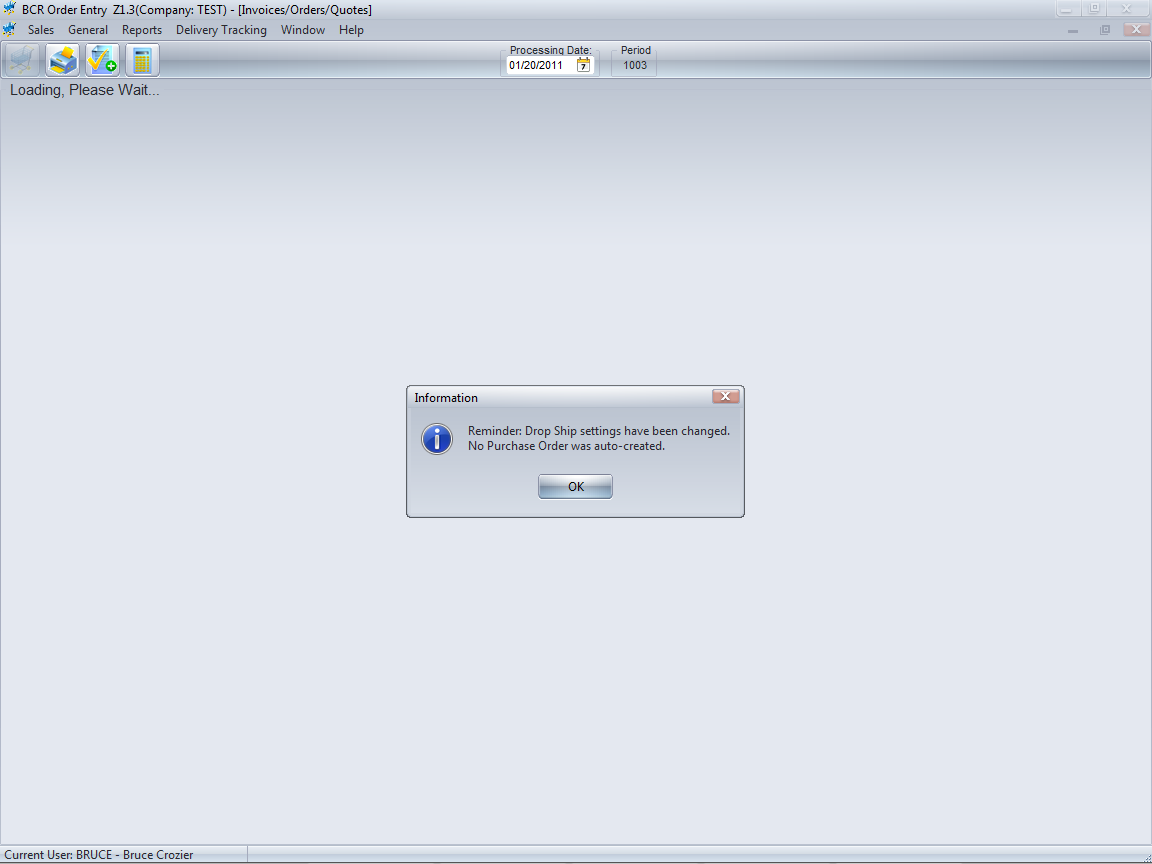 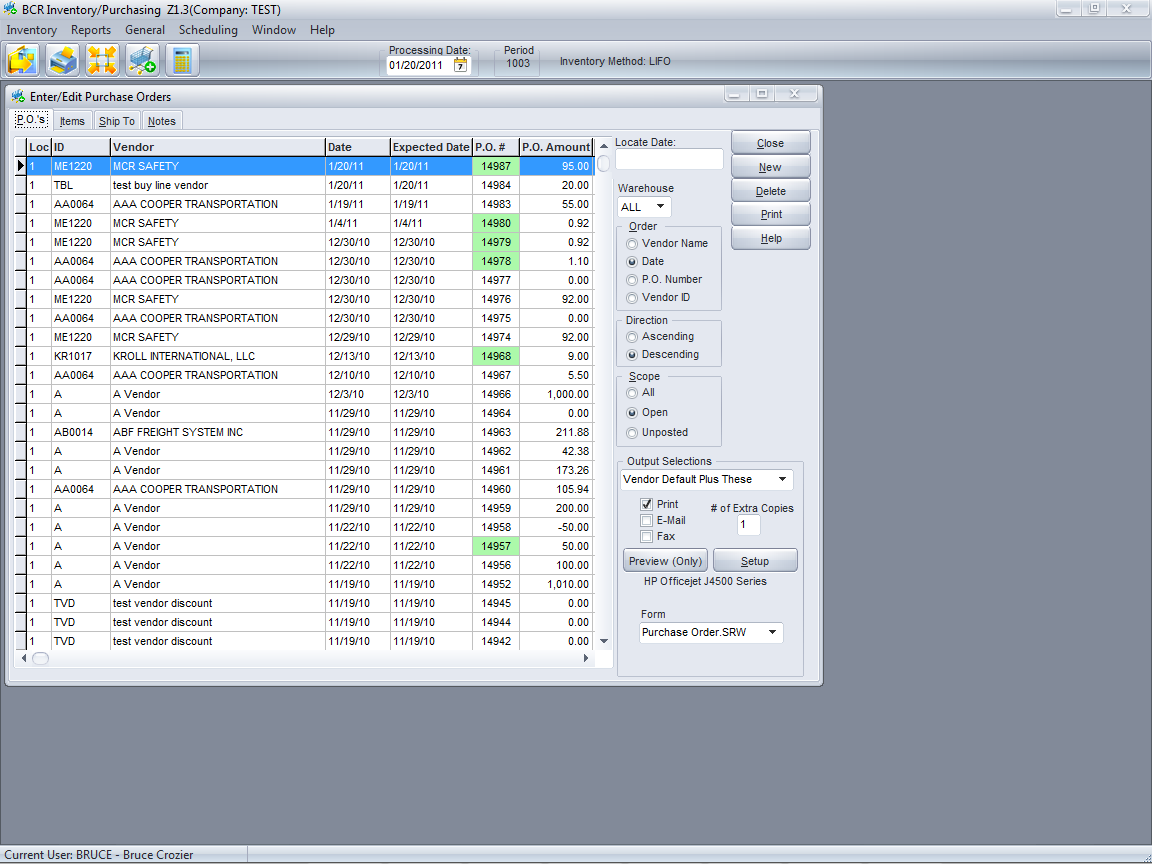 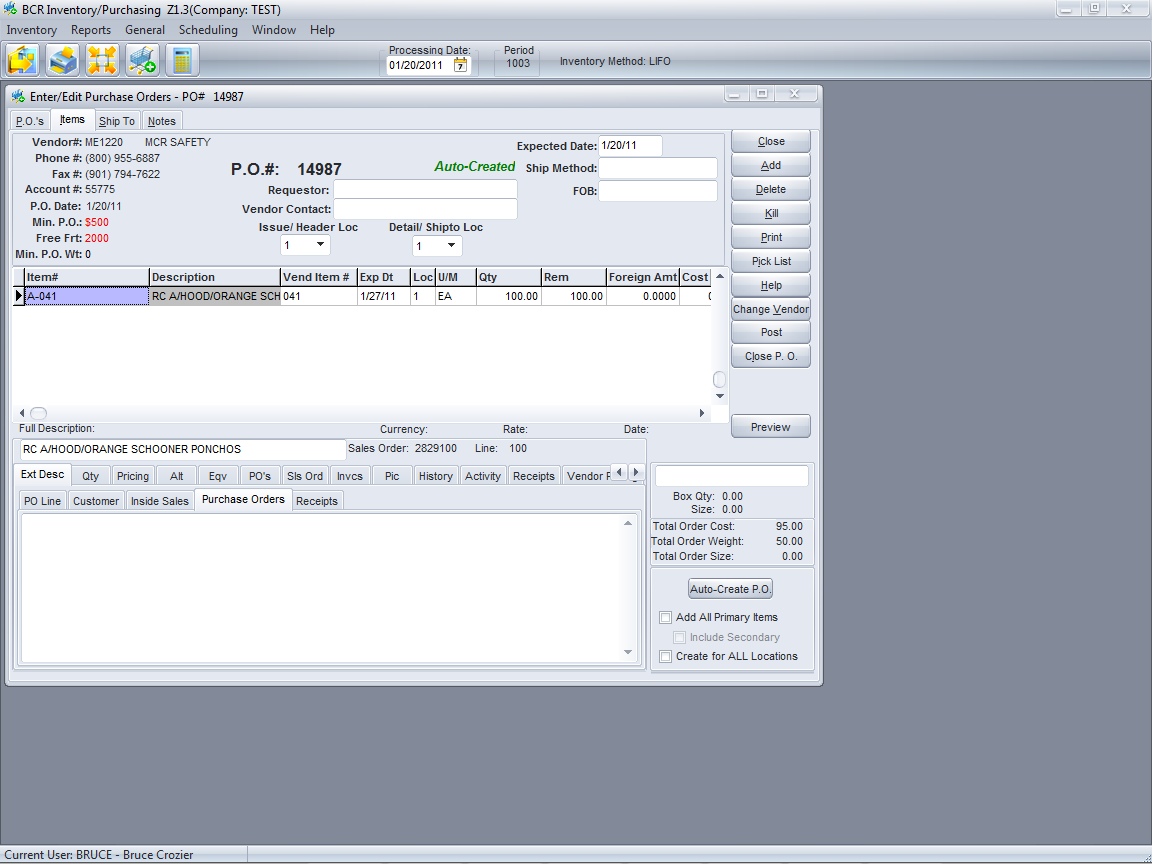 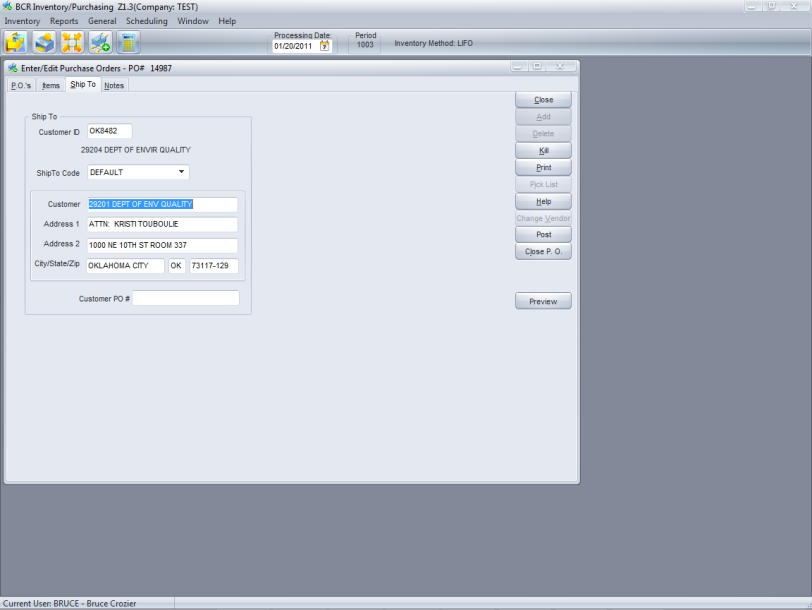 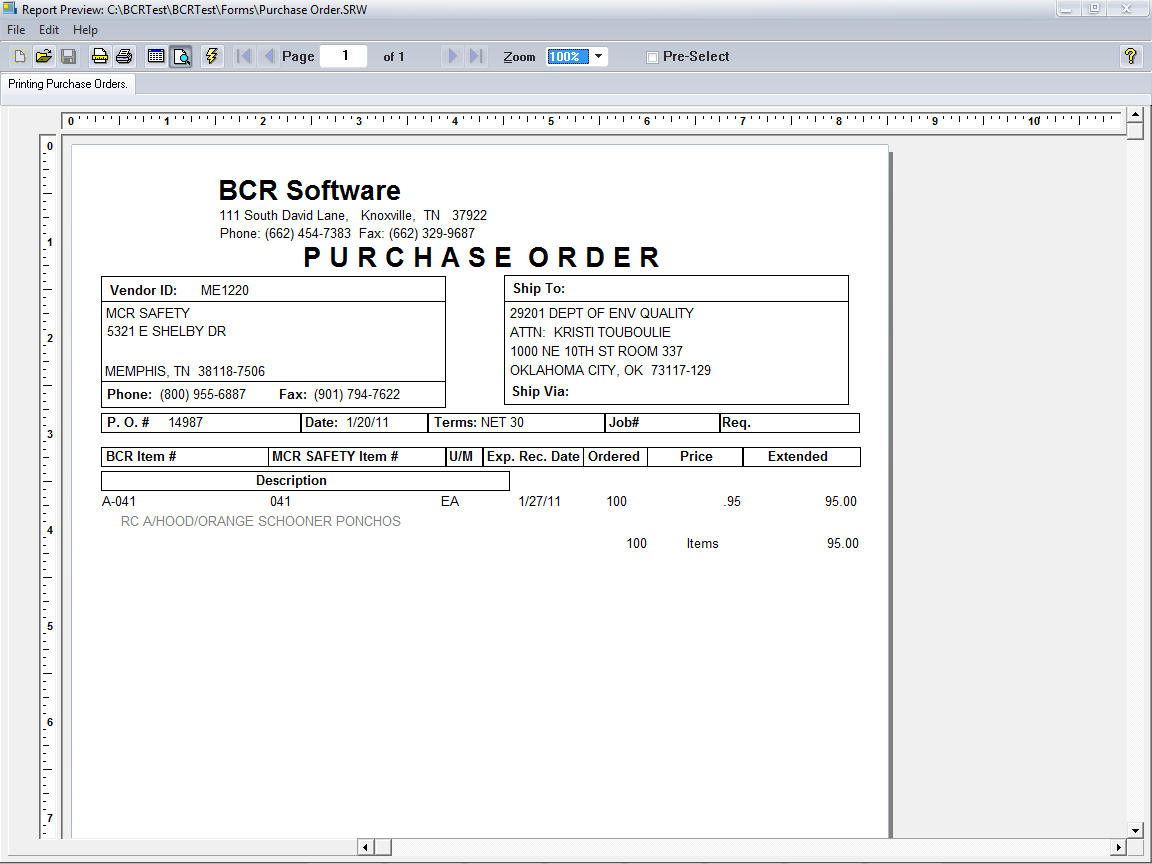 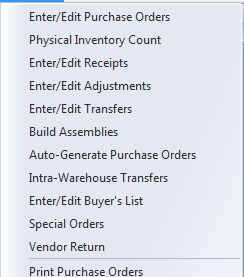 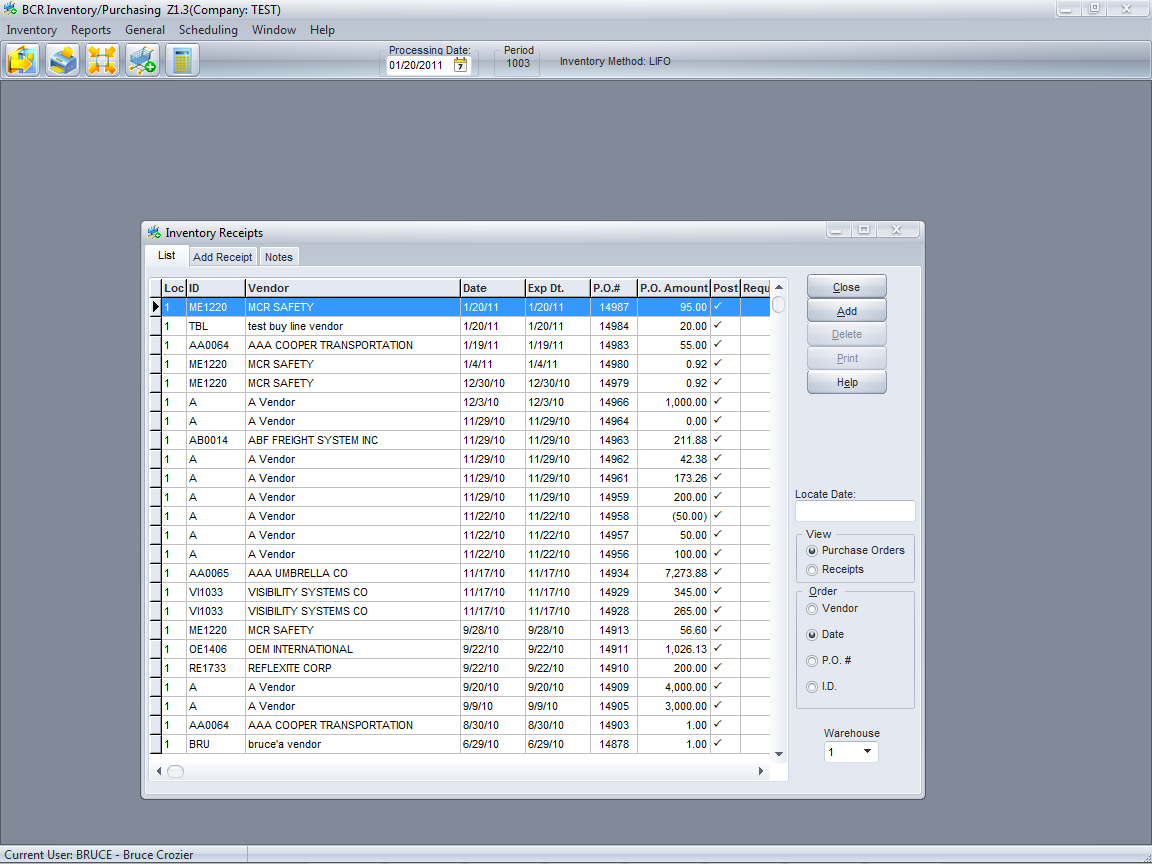 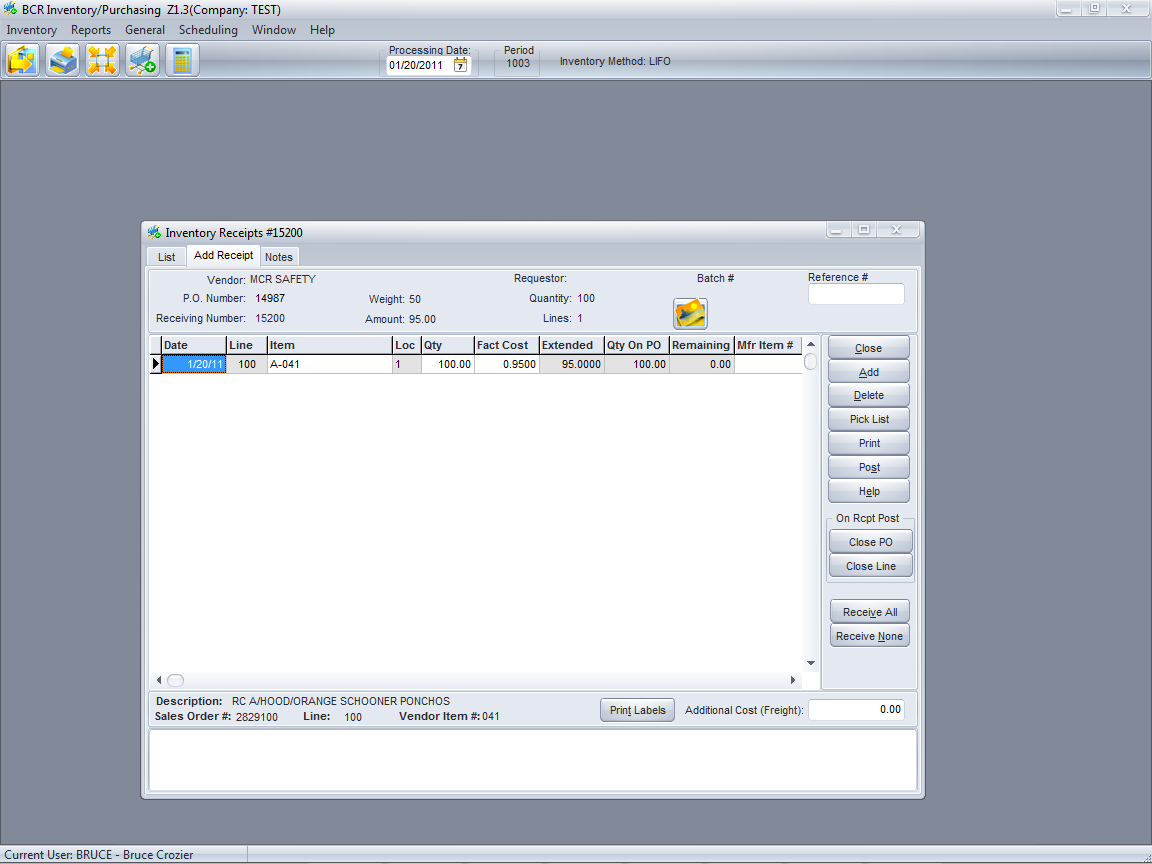 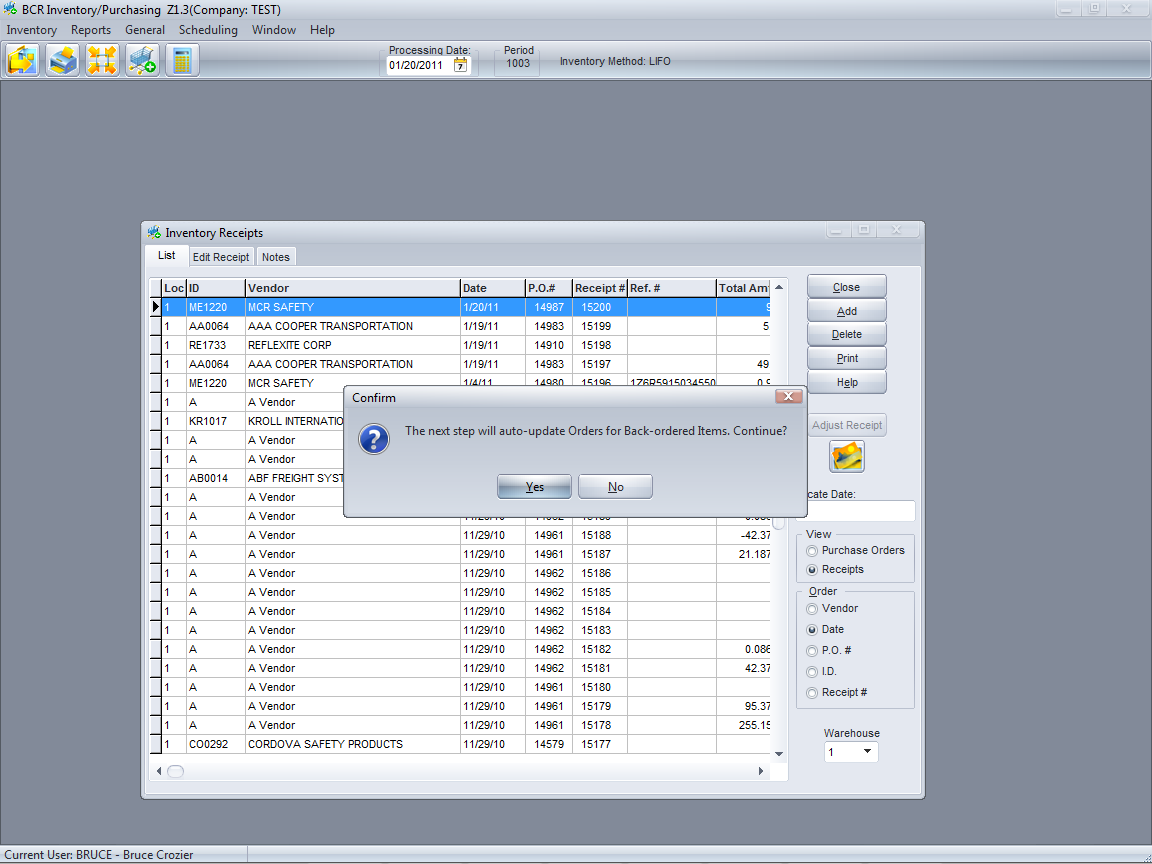 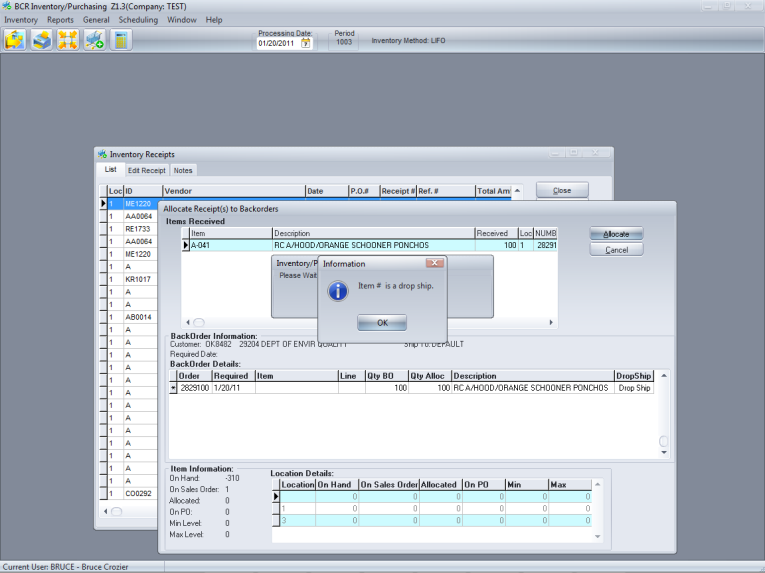 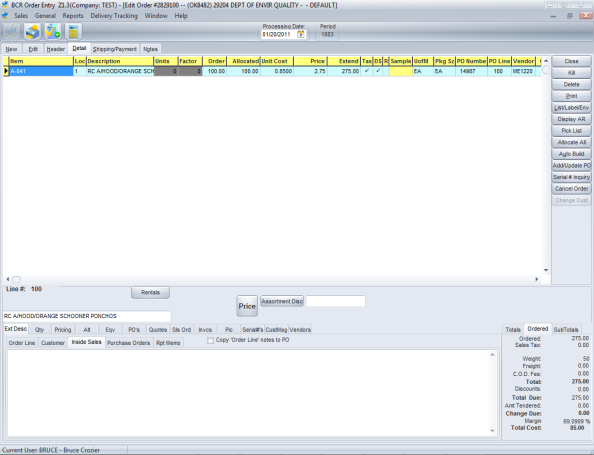 